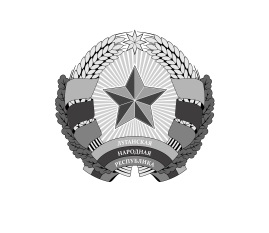 МИНИСТЕРСТВО ФИНАНСОВЛУГАНСКОЙ НАРОДНОЙ РЕСПУБЛИКИ(МИНФИН ЛНР)ПРИКАЗг. ЛуганскО внесении изменений в приказ Министерства финансовЛуганской Народной Республики от 12.01.2023 № 6 «О наделении государственных (муниципальных) учреждений Луганской Народной Республики полномочиями получателей бюджетных средств в 2023 году»В соответствии с подпунктом 19.10 пункта 19 раздела III Положения        о Министерстве финансов Луганской Народной Республики, утвержденного постановлением Правительства Луганской Народной Республики от 30.03.2021 № 246/21 (с изменениями), на основании пункта 2 постановления Правительства Российской Федерации от 22.12.2022 № 2377 «Об особенностях составления, рассмотрения и утверждения проектов бюджетов Донецкой Народной Республики, Луганской Народной Республики, Запорожской области, Херсонской области, проектов бюджетов территориальных государственных внебюджетных фондов и местных бюджетов, а также исполнения указанных бюджетов   и   формирования   бюджетной   отчетности   на   2023 – 2025  годы» п р и к а з ы в а ю:1. Внести в Приложение «Перечень участников бюджетного процесса по Луганской Народной Республике» к приказу Министерства финансов Луганской Народной Республики от 12.01.2023 № 6 «О наделении государственных (муниципальных) учреждений Луганской Народной Республики полномочиями получателей бюджетных средств в 2023 году»          с изменениями (далее – Приложение), следующие изменения:Строку № 374 Приложения изложить в следующей редакции:1.2. Приложение после строки № 777 дополнить строкой № 7771 следующего содержания:1.3. Исключить  из  Приложения  строку  №  1747, в связи  с этим строки 1748 - 1786 считать соответственно строкам 1747 – 1785. 2. Настоящий приказ вступает в силу с момента его подписания и регистрации.3. Контроль за исполнением настоящего приказа оставляю за собой.Министр									Е.В. Мануйлов«16» марта 2023 г.                                                                                        № 34«374827001АППАРАТ УПОЛНОМОЧЕННОГО ПО ПРАВАМ РЕБЕНКА В ЛУГАНСКОЙ НАРОДНОЙ РЕСПУБЛИКЕ 94030173249403010011229400067390»«7771002ГОСУДАРСТВЕННОЕ БЮДЖЕТНОЕ УЧРЕЖДЕНИЕ ЛУГАНСКОЙ НАРОДНОЙ РЕСПУБЛИКИ "ЛИСИЧАНСКИЙ ЦЕНТР ФИНАНСОВО-ХОЗЯЙСТВЕННОГО И МЕТОДИЧЕСКОГО СОПРОВОЖДЕНИЯ ДЕЯТЕЛЬНОСТИ ОБРАЗОВАТЕЛЬНЫХ УЧРЕЖДЕНИЙ"94050022999405010011239400001180»